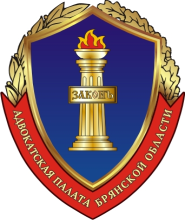 Адвокатская палата Брянской области             . Брянск, ул. Степная, д. 10, тел. (4832) 71–73–29____________г. Брянск                                                                                   	                         23 декабря 2022  годаРЕШЕНИЕ Совета Адвокатской палаты Брянской областио созыве ежегодной конференции Адвокатской палаты Брянской области 2023 годаВ соответствии со ст.ст. 30, 31 Федерального закона «Об адвокатской деятельности и адвокатуре в Российской Федерации» созвать ежегодную конференцию Адвокатской палаты Брянской области  11 февраля  2023 года по адресу: г. Брянск, ул. Бежицкая, д. 14 (Брянский государственный университет им. академика И.Г. Петровского, конференц-зал). Начало регистрации делегатов 11:50, начало работы конференции – 12-00 часов.Сформировать следующую повестку дня конференции:Избрание председателя, секретаря, членов счётной комиссии конференции.Награждение адвокатов.Выступление вице-президента ФПА РФ Галоганова А.П.Отчет о работе квалификационной комиссии и Совета АПБО в 2022 году. Доклад президента АПБО Михайлова М.Ю.Утверждение отчета ревизионной комиссии о результатах ревизии финансово – хозяйственной деятельности АПБО за 2022 год.Утверждение отчета об исполнении сметы расходов  на содержание АПБО в 2022 году.Утверждение сметы расходов на содержание АПБО в 2023 году. Утверждение кандидатур на выбытие из состава Совета АПБО и на замещение вакантных должностей членов Совета АПБО.Избрание членов квалификационной комиссии АПБО из числа членов АПБО.Избрание членов ревизионной комиссии АПБО.О размере обязательных ежемесячных отчислений в АПБО.О внесении изменений в Устав АПБО.Об избрании делегатов на XI Всероссийский съезд адвокатов.Разное.3.  Решения по всем вопросам конференции принимаются путем открытого голосования. Форма голосования по конкретному вопросу повестки может быть изменена соответствующим решением конференции.4. Адвокатские образования вправе внести предложения о включении в повестку конференции иных вопросов. Предложения должны содержать формулировку предлагаемого вопроса, мотивы его вынесения и формулировку решения по предлагаемому вопросу и должны быть представлены в Совет АПБО  (. Брянск, ул. Степная, д.10, 4 этаж) не позднее 01 февраля 2023 года.5.   Протоколы об избрании делегатов от адвокатских образований должны быть удостоверены подписью  председателя, секретаря собрания и представлены в Совет АПБО не позднее 01 февраля 2023 года.Президент  АПБО                                                                                                           М.Ю. Михайлов 